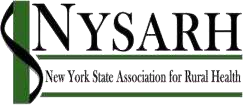 Finance Committee MeetingThursday, November 4, 2021 1:00 – 2:00pmAgendaCall to Order	A. Abdella, Finance Committee ChairAgenda Modifications	A. AbdellaApproval of October 7, 2021 Finance	A. AbdellaCommittee Meeting MinutesFinance Report	A. Abdella/B. HacesSeptember 2021 Financial ReportFinancial Updates2022 Preliminary Budget	A. AbdellaDraft NRHA TA 2022 proposalTransfer of Funds	A. AbdellaAnnouncements/Updates	AllLegislative AppropriationGrants UpdateAdjournment	A. Abdella